                          Российская Федерация          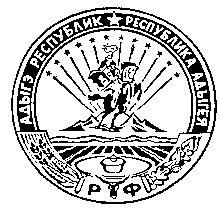 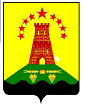                               Республика Адыгея                        Совет народных депутатов                     муниципального образования               «Дукмасовское сельское поселение» х.Дукмасов                                                                                                             29.04.2020г.                                                                                                                         № 30    П Р О Т О К О Л                       тридцатой сессии четвертого созыва  Совета народных депутатов                   муниципального образования «Дукмасовское сельское поселение»                                                                                                          Всего депутатов 10                                                                                                         Присутствует 9 депутатов:Алмазов Сергей ВладимировичДевер Людмила НиколаевнаДубовик Валерий НиколаевичМакарян Аршалуйс АвтандиловичПетухов Владимир АнатольевичШилько Иван ИвановичШувалов Виктор НиколаевичШикенин Николай ПетровичФранцева Галина Васильевна       На сессию приглашены и присутствовали : заместитель прокурора Шовгеновского района Хагурова Лариса Витальевна, руководители предприятий, директора школ, заведующие  ФАПов,  работники  домов культуры, муниципальные служащие администрации муниципального образования «Дукмасовское сельское поселение».          Присутствующие приветствовали Государственные Флаги Российской Федерации,Республики Адыгея и муниципального образования «Дукмасовское сельское поселение».           Председательствующий – Шикенин Василий Петрович – председатель Совета народных депутатов муниципального образования «Дукмасовское сельское поселение».Секретарь – Рассоха Валентина Андреевна, зав. канцелярией администрации муниципального образования «Дукмасовское сельское поселение».                                           Повестка дня  сессии :      1.  Об исполнении бюджета муниципального образования  «Дукмасовское сельское поселение» за 2019 год.                     / докл. Шуова И.К.– финансист администрации муниципального             образования «Дукмасовское  сельское поселение»/.     2.  О внесении изменений и дополнений в решение Совета народных депутатов муниципального образования «Дукмасовское сельское поселение» от 19.03.2014 № 76/1               «О реестре муниципального  имущества МО «Дукмасовское сельское поселение».                     / докл. Шуова И.К.– финансист администрации муниципального             образования «Дукмасовское  сельское поселение»/.      3. Об установке памятника на могиле участника Великой Отечественной войны Дружинина Александра Константиновича.                     / докл. Шикенин В.П..– Глава муниципального  образования «Дукмасовское                         сельское поселение»/.  СЛУШАЛИ : 1.  Об исполнении бюджета муниципального образования  «Дукмасовское сельское поселение» за 2019 год.                     / докл. Шуова И.К.– финансист администрации муниципального             образования «Дукмасовское  сельское поселение»/.РЕШИЛИ : 1. Утвердить отчет об исполнении бюджета муниципального образования  «Дукмасовское сельское поселение» за 2019год.                                                        Принято единогласно.СЛУШАЛИ : 2.  О внесении изменений и дополнений в решение Совета народных депутатов муниципального образования «Дукмасовское сельское поселение» от 19.03.2014 № 76/1  «О реестре муниципального  имущества МО «Дукмасовское сельское поселение».                     / докл. Шуова И.К.– финансист администрации муниципального             образования «Дукмасовское  сельское поселение»/.РЕШИЛИ :  1. Внести изменения и дополнения в Решение Совета народных депутатов муниципального образования «Дукмасовское сельское поселение» от 19.03.2014 № 76/1 «О реестре муниципального имущества МО «Дукмасовкое сельское поселение».                                                         Принято единогласно.СЛУШАЛИ : 3.  Об установке памятника на могиле участника Великой Отечественной войны Дружинина Александра Константиновича.                     / докл. Шикенин В.П..– Глава муниципального  образования «Дукмасовское                         сельское поселение»/.РЕШИЛИ :  1. Дать согласие  администрации муниципального образования «Дукмасовское сельское поселение» на установку памятника на могиле участника Великой Отечественной войны Дружинина Александра Константиновича.                                                      Принято единогласно.Глава муниципального образования «Дукмасовское сельское поселение»                                                               В.П.Шикенин